INDICAÇÃO Nº 3192/2018Sugere ao Poder Executivo Municipal a possibilidade de realizar a retirar entulhos da Cooperativa de Reciclagens, localizada na Avenida Pedroso, nº 3867, bairro Conjunto dos Trabalhadores.Excelentíssimo Senhor Prefeito Municipal, Nos termos do Art. 108 do Regimento Interno desta Casa de Leis, dirijo-me a Vossa Excelência para sugerir que, por intermédio do Setor competente, a possibilidade de realizar a retirar entulhos da Cooperativa de Reciclagens, localizada na Avenida Pedroso, nº 3867, bairro Conjunto dos Trabalhadores, neste município.  Justificativa:Conforme reivindicação de munícipes e ainda e cooperadores, que prestam seus serviços para a Cooperativa de Reciclagem, localizada na  Avenida Pedroso, nº 3867, bairro Conjunto dos Trabalhadores, este vereador solicita se possível a possibilidade de enviar no local uma equipe da prefeitura para retirada dos entulhos do local, uma vez que na cooperativa é separado os itens que serve para reciclar dos entulhos e seus cooperadores estão encontrando  dificuldades no descarte desses entulhos que são separados, solicitando intermédio para os descartes dos mesmos. Ocorre ainda que nas redondezas da Cooperativa tem varias residências, o que pode ocasionar a proliferação de bichos e insetos, motivo esse solicito que seja realizado com urgência os serviços de retirada de entulho do local.Plenário “Dr. Tancredo Neves”, em 10 de maio de 2.018.JESUS VENDEDOR-Vereador / Vice Presidente-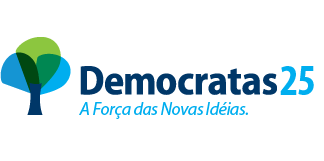 